ΑΡΙΣΤΟΤΕΛΕΙΟ ΠΑΝΕΠΙΣΤΗΜΙΟ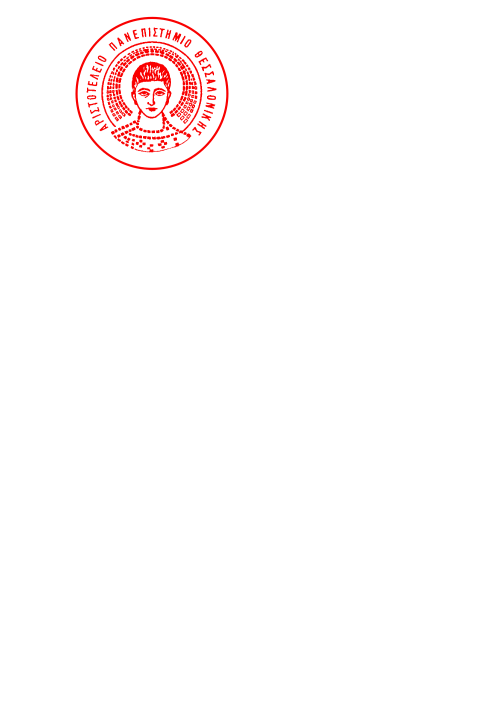 ΩΤΟΡΙΝΟΛΑΡΥΓΓΟΛΟΓΙΚΗ ΚΛΙΝΙΚΗΔιευθυντής: Καθηγητής Κωνσταντίνος ΜάρκουΝοσοκομείο Παπαγεωργίου56403 ΘΕΣΣΑΛΟΝΙΚΗτηλ. 2310 994925       2313 323708               e-mail: orl2@med.auth.grΑ/ΑΑΡΙΘ. ΜΗΤΡ.07/6/2309/6/2314/6/2316/6/2321/6/2323/6/23ΠΑΡΑΤΗΡΗΣΕΙΣ1340642342143340284340255339926340637340018342769341061034009